анализ детского дорожно-транспортного травматизмав Московской области за 10 месяцев 2019 годаЗа 10 месяцев 2019 года на дорогах Московской области зарегистрировано 452 дорожно-транспортных происшествия с участием детей и подростков в возрасте 
до 16 лет (АППГ – 452), в результате которых 12 юных участников дорожного движения погибли (АППГ – 19, -37%) и 485 получил травмы различной степени тяжести (АППГ – 495, -2%).Всего за 10 месяцев 2019 года на территории Московской области произошло 4545 учетных ДТП, в которых 663 человека погибли и 5400 получили ранения.Дорожные аварии, в результате которых погибли и пострадали дети, составили 10% от общего количества учетных ДТП, погибшие 1,8%,    травмированные 9%.322 дорожные аварии (АППГ – 323) произошли на территории обслуживания районных отделов Госавтоинспекции (71% от общего количества ДТП), 
130 происшествий (АППГ – 118, -4,2%) зарегистрированы в зоне ответственности строевых подразделений (29% от общего количества ДТП).По сравнению с аналогичными показателями прошлого года наибольший рост числа дорожных аварий с участием несовершеннолетних отмечается на территории обслуживания следующих районных и строевых подразделений ГИБДД:ОГИБДД г.о. Воскресенск (2019 г. – 3 ДТП, 3 пострадавших; 2018г. – 1 ДТП, 
1 пострадавший; +200%);- ОГИБДД г.о. Дмитров (2019 г. – 7 ДТП, 7 пострадавших; 2018г. – 3 ДТП,     
3 пострадавших; +133%);- ОГИБДД г.о. Жуковский (2019 г. – 4 ДТП, 5 пострадавших; 2018г. – 2 ДТП,
3 пострадавших; +100%);- ОГИБДД г.о. Луховицы (2019 г. – 4 ДТП, 4 пострадавших; 2018г. – 2 ДТП, 
3 пострадавших; +100%);- ОГИБДД г.о. Солнечногорск (2019 г. – 9 ДТП, 10 пострадавших; 2018г. –    
5 ДТП, 5 пострадавших; +80%);- ОГИБДД г.о. Домодедово (2019 г. – 25 ДТП, 2 погибших, 23 пострадавших; 2018г. – 14 ДТП, 0 погибших, 14 пострадавших; +79%);- ОГИБДД г.о. Можайск (2019 г. – 5 ДТП, 5 пострадавших; 2018г. – 3 ДТП,    
3 пострадавших; +67%);- ОГИБДД г.о. Химки (2019 г. – 5 ДТП, 5 пострадавших; 2018г. – 3 ДТП,         
3 пострадавших; +67%);- ОГИБДД г.о. Руза (2019 г. – 9 ДТП, 10 пострадавших; 2018г. – 6 ДТП,           
2 погибших, 10 пострадавших; +50%);- 15 батальон ДПС (2019 г. – 7 ДТП, 1 погибший и 7 пострадавших;     2018 г. –   3 ДТП, 2 погибших и 3 пострадавших; +133%);- 5 батальон ДПС (2019 г. – 23 ДТП, 1 погибший и 26 пострадавших;   2018 г. – 17 ДТП, 2 погибших и 16 пострадавших; +35%).Распределение показателей детского дорожно-транспортного травматизма по месяцамКак видно из таблицы июнь и июль стали самыми аварийными месяцами с начала года. Данное обстоятельство обуславливается летними школьными каникулами, во время которых у детей появилось намного больше свободного времени, которое они проводят на улице, а соответственно возрастает количество ДТП. Еще одной причиной увеличения детской аварийности является массовый приезд на отдых в Подмосковный регион несовершеннолетних из других регионов Российской Федерации.Виды ДТП, в результате которых пострадали или погибли дети	Самыми распространенными видами происшествий с участием несовершеннолетних являются наезды на пешеходов и столкновения транспортных средств. На их долю приходится 184 и 180 дорожных аварий соответственно. 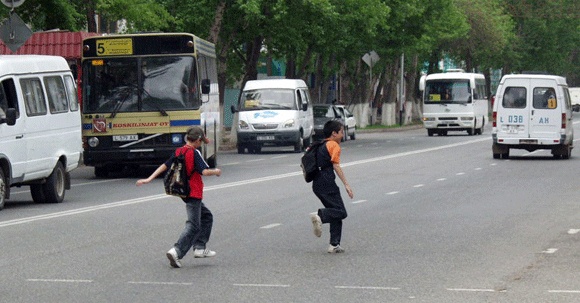 Процентное распределение ДТП с участием пострадавших детей представлено на диаграмме: Распределение погибших в ДТП детей по основным категориям участников дорожного движения	За 10 месяцев 2019 года на территории Московской области в 11 дорожных авариях погибли 12 (АППГ – 19, -37%) юных участников дорожного движения. ПассажирыВсе погибшие дети-пассажиры стали заложниками ситуаций, когда транспортными средствами управляли родители (взрослые) и осознанно нарушали правила дорожного движения (превышали разрешенную скорость движения, осуществляли выезд на полосу встречного движения и т.д.).ПешеходыВодителиРаспределение пострадавших в ДТП детейпо основным категориям участников дорожного движенияДети, пострадавшие в результате ДТП, подразделяются на 3 категории участников дорожного движения: пешеходов, пассажиров и водителей вело-  и мототранспортных средств.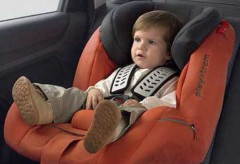 с участием пешеходов произошло 184 ДТП (АППГ – 171, +8%), что составило 41% от общего числа дорожных аварий, в которых 3 ребенка погибли (АППГ – 4, -25%) и 185 получили ранения (АППГ – 172, +8%). 63 дорожные аварии (34%) зарегистрированы в зоне действия пешеходного перехода. 137 детей школьного возраста (73%), 51 – дошкольники. 130 несовершеннолетних пешеходов (69%) в момент ДТП находились без сопровождения взрослых. Из всех пострадавших юных пешеходов только 19 (10%) использовали в одежде световозвращающие элементы.  Информация о наездах на пешеходовво дворовых территорияхВо дворовых территориях зарегистрировано 34 ДТП (что составило 18% от общего количества ДТП с участием пешеходов; АППГ – 31 ДТП, +10%), в которых 34 ребенка (АППГ – 31, +10%) получил травмы различной степени тяжести. с участием пассажиров зарегистрировано 211 ДТП (АППГ – 218, -3%), что составило 46% от общего числа дорожных аварий, в которых 9 детей погибли (АППГ – 13, -31%) и 243 получили травмы (АППГ – 262, -7%). Перевозка 53 юных пассажиров (21%) осуществлялась с нарушениями ПДД РФ, то есть без применения детских удерживающих устройств или ремней безопасности.с участием юных водителей зарегистрировано 57 ДТП (АППГ – 63, -10%), что составило 13% от общего числа дорожных аварий, в которых 57 детей (АППГ – 61,   -7%) получили ранения. ДТП с летальным исходом не зарегистрировано           (АППГ – 2 погибших, -100%). Только 7 детей управляли вело- или мототранспортом с использованием шлемов, защитной экипировкой подростки не пользовались. В 4-х случаях юных водителей сопровождали родители.Распределение пострадавших в ДТП детей по возрастным категориям В таблице представлены статистические показатели с учетом распределения пострадавших детей по четырем основным возрастным группам:Долевое распределение детского дорожно-транспортного травматизма, в зависимости от возраста пострадавших детей, представлено на диаграммах:69% ДТП приходится на детей школьного возраста, из которых наибольшему риску подвержена возрастная категория от 10 до 14 лет. Одной из причин значительного количества ДТП со школьниками является то обстоятельство, что их в два раза больше, чем дошкольников. Также данный факт объясняется тем, что в большинстве случаев, школьники находятся на улице и проезжей части без сопровождения взрослых, тогда как дошкольники, как правило, находятся под присмотром взрослых.Распределение показателей детского дорожно-транспортного травматизмав зависимости от погодных условий169 ДТП (37%), при которых погибли или пострадали дети, произошли при неблагоприятных метеорологических условиях (пасмурность, снегопад, дождь). При указанных погодных условиях ухудшается видимость, слышимость, возрастают тормозной и остановочный пути транспорта, что, в свою очередь, приводит к увеличению вероятности возникновения ДТП. Таким образом, можно сделать вывод, что неблагоприятные погодные условия могут косвенно влиять на возникновение дорожных происшествий с участием детей.Показатели ДТП с участием несовершеннолетних, при которых выявлены недостатки транспортно-эксплуатационного состояния улично-дорожной сетиВ 154 ДТП (34%) с участием детей были выявлены недостатки транспортно-эксплуатационного состояния улично-дорожной сети. В результате данных ДТП      4 несовершеннолетних погибли и 166 получили ранения. Распределение ДТП с участием детейв зависимости от категории автодорогиКак видно из диаграмм, наибольшее количество ДТП регистрируется на дорогах местного (муниципального) значения – 223 ДТП (49%), 2 погибших (17%), 228 пострадавших (47%); на автодорогах регионального уровня - 138 ДТП (31%),          4 погибших (33%), 153 пострадавших (32%); на дорогах федерального значения –       91 ДТП (20%), 6 погибших (50%), 104 пострадавших (21%).Распределение ДТП по времени суток 73% ДТП происходит в период с 12ч.00мин. до 21ч.00мин. (329 ДТП). Данная тенденция связана с увеличением интенсивности транспортных потоков и активным пребыванием детей на улице, в том числе их возвратом из образовательных организаций, посещением всевозможных дополнительных занятий и секций.Распределение ДТП по дням неделиКак видно из диаграммы, по дням недели ДТП распределились достаточно равномерно, на этом фоне увеличение детской дорожной аварийности отмечается в выходные дни.Распределение детей в зависимости от места жительстваНа территории региона в ДТП получают травмы в основном дети, проживающие и обучающиеся в Подмосковье (79%), в 16% - жители г. Москвы, в 5% - других регионов. Распределение основных показателей аварийности, в зависимости от мест проживания пострадавших в ДТП детей, представлено на диаграммах:Диаграммы распределения погибших и раненых детей по местам совершения ДТППо местам совершения дорожно-транспортные происшествия распределились следующим образом:  - 159 (35%) ДТП произошло на проезжей части в загородной зоне, 10 (84%) погибли, 179 (37%) получили ранения; - 230 (51%) ДТП зарегистрировано в городской черте, 1 (8%) погиб, 242 (50%) получили ранения;- 63 (14%) ДТП - в зоне действия пешеходных переходов, 1 (8%) погиб,  64 (13%) получили ранения. Анализ ДТП, произошедших по вине детейЗа обозначенный период виновность в совершении ДТП со стороны детей усматривается в 137 ДТП (АППГ – 116, +18%), что составляет 30% от общего количества дорожных аварий, в результате которых 1 ребенок погиб (АППГ – 2,             -50%) и 138 получили ранения (АППГ – 124, +11%). Практически в каждом 3-ем ДТП усматривается вина ребенка, соответственно, можно сделать вывод, что деятельность по обучению детей в образовательных организациях ослаблена и необходимо активизировать работу в данном направлении, активно использовать при этом практические занятия в кабинетах по БДД, на транспортных площадках и автогородках.Основными нарушениями правил дорожного движения со стороны детей и подростков повлекшими ДТП стали:переход проезжей части в неустановленном месте – 41 нарушение;выход на ПЧ из-за стоящего транспорта – 22 нарушения; нарушения ПДД велосипедистами – 30 нарушений; нарушение ПДД мотоциклистами – 13 нарушений;выход на проезжую часть перед близко идущим транспортом –                                7 нарушений;прочие нарушения – 16 нарушений;неподчинение сигналам пешеходного светофора – 5 нарушений;ходьба вдоль проезжей части – 3 нарушения.ДТП по вине водителей транспортных средствВиновность со стороны водителей транспортных средств прослеживается в 373 ДТП (АППГ – 411, -9%), в результате которых 12 детей погибли (АППГ – 19,          -37%) и 406 получили различные травмы (АППГ – 466, -13%).Основными причинами таких ДТП являются:1. иные нарушения ПДД (нарушения правил движения в жилых зонах, нарушения требований сигналов светофоров, нарушения правил остановки и стоянки, нарушения правил проезда перекрестков) – 168 нарушений;2. нарушения правил проезда пешеходных переходов – 68 нарушений; 3. нарушения установленного скоростного режима – 68 нарушений;4. выезд на полосу встречного движения – 33 нарушения;5. управление транспортными средствами в состоянии опьянения –                        34 нарушения.Результаты информационно-пропагандистской работыза 10 месяцев 2019 годаВ целях снижения уровня детского дорожно-транспортного травматизма и привития юным участникам дорожного движения навыков безопасного поведения на улицах и дорогах Управлением и структурными подразделениями Госавтоинспекции Московской области в течении отчетного периода текущего года проделана значительная информационно-пропагандистская работа с привлечением представителей заинтересованных организаций и ведомств. За 10 месяцев 2019 года опубликовано (вышло в эфир) более 34 тысяч тематических материалов в федеральных, региональных и муниципальных средствах массовой информации, из них 3456 статей опубликовано в печатных СМИ, 3720 информаций озвучено на радиостанциях, 4121 сюжет показан на телевидении, 22931 материал размещен в сети интернет, в том числе в информационных агентствах и в информационно-телекоммуникационной сети (интернет) на структурных компонентах АПК «Официальный сайт МВД России» (интернет-сайты ГУ МВД России по Московской области и Подмосковной Госавтоинспекции).	Руководящим составом подразделений Госавтоинспекции проведено                464  брифинга, пресс-конференции, «круглых стола» по тематике БДД. 	Личным составом проведены 9152 профилактические беседы с воспитанниками дошкольных образовательных организаций, 10113 - с учащимися учреждений общего и 600 – с учащимися учреждений дополнительного образования, 635 - со студентами средних профессиональных и высших учебных заведений.           Всего организовано 4083 массовых информационно-пропагандистских мероприятия по профилактике дорожно-транспортных происшествий и снижению тяжести их последствий, из них 2666 по предупреждению детского дорожно-транспортного травматизма.В рамках реализации регионального проекта «Безопасность дорожного движения», Управлением ГИБДД ГУ МВД России по Московской области при поддержке Главного управления по информационной политике Московской области, Министерства образования Московской области и Министерства транспорта и дорожной инфраструктуры Московской области, в период с 1 октября по 1 ноября 2019 года проведен социальный проект «Некуда спешить».В рамках Проекта реализован комплекс информационно-просветительских  и пропагандистских мероприятий, направленных на повышение уровня информированности участников дорожного движения о важности соблюдения и правильного выбора скоростного режима, а также привлечение внимание общественности к проблемам дорожно-транспортной аварийности. Одними из основных инструментов Проекта стали тематические аудио- и видеоролики, социальная реклама и полиграфическая продукция, которые получили широкое распространение, как в информационном пространстве, так и непосредственно среди целевой аудитории участников дорожного движения. 	В ходе мониторинга отчетных сведений установлено, что сотрудниками территориальных подразделений Госавтоинспекции Московской области проделана следующая работа.	В целях информирования населения по вопросам предупреждения дорожно-транспортной аварийности, связанной с превышением установленной скорости или неправильным выбором скорости, а также о сроках, целях, задачах и результатах Проекта, проведено 35 тематических брифингов и 22 пресс-конференции с участием представителей региональных и муниципальных средств массовой информации. Инициирована публикация 416 анонсирующих материалов в муниципальных СМИ, из которых: 55 – в печатных изданиях, 49 – в эфире радиостанций, 52 – в эфире телекомпаний, 260 – на интернет-ресурсах. Обеспечено размещение информационных материалов на 187 рекламных конструкциях различного типа (77 – на баннерах, 81 – на светодиодных экранах, 9 – на сити-форматах, 20 – на иных рекламных конструкциях). В помещениях 320 организаций и ведомств организована трансляция видео- и аудиороликов, размещено более 7,3 тысяч экземпляров печатной полиграфической продукции (плакаты, памятки, листовки). 	В поддержку Проекта на регулярной основе реализовались тематические массовые информационно-пропагандистские мероприятия: 66 флешмобов и  328 акций (в том числе 139 акций «Безопасный двор» с распространением информационных дорхенгеров). В указанных мероприятиях приняли участие более 11,5 тысяч детей и взрослых.	Автоинспекторы совместно с активистами общественных объединений, используя многочисленные коммуникационные каналы, провели тематические мероприятия, ориентированные на различные возрастные и социальные слои населения. В частности, беседы и собрания, направленные на привлечение внимания к факторам риска в дорожном движении, касающихся неправильного выбора скорости движения, организованы в 26 автомобильных салонах, 83 автошколах и 71 автотранспортном предприятии. Свыше 5,5 тысяч взрослых приняли участие в тематических мероприятиях.	Активизирована соответствующая просветительская работа среди детей и подростков для формирования у них безопасной модели поведения в дорожно-транспортной среде. Специальные образовательные модули проведены для 35 тысяч несовершеннолетних на базе 608 детских садов, 823 общеобразовательных школ и 73 организаций профессионального и высшего образования.Разъяснительные беседы и мастер-классы организованы сотрудниками Госавтоинспекции для посетителей автозаправочных станций, торгово-развлекательных центров, регистрационно-экзаменационных подразделений и организаций, оказывающих социально значимые государственные услуги (МФЦ, отделения пенсионных фондов и налоговых инспекций). Участие в мероприятиях приняли около 10 тысяч граждан.Автоинспекторы рассказали о важности правильного выбора скорости и недопустимости нарушений скоростного режима персоналу крупных организаций и предприятий. Свыше 4,3 тысяч работников стали участниками тематических бесед и собраний.	Обеспечено широкое информационное сопровождение проводимых мероприятий в средствах массовой информации. По инициативе территориальных подразделений ГИБДД в муниципальных СМИ опубликовано более 1 000 тематических материалов. 
В ходе проведения Проекта автоинспекторы распространили среди участников дорожного движения около 10 тысяч экземпляров соответствующих полиграфических материалов (листовки, памятки, брошюры).	По итогам 10 месяцев 2019 года на автодорогах Подмосковья отмечается снижение всех основных показателей аварийности по причине превышения установленной скорости и несоответствия скорости дорожным условиям. По сравнению с цифрами аналогичного периода прошлого года число ДТП снизилось на 5,7% (с 968 до 912), количество погибших людей на 11% (со 183 до 163) и раненых на 10,8% (с 1290 до 1150).                                 	Проведение на территории Московской области социальных проектов, направленных на привлечение внимания населения к основным факторам риска в дорожном движении и их профилактике, будет продолжено в дальнейшем.Управление ГИБДД ГУ МВД России по Московской области Отчетный период10 месяцев10 месяцев+/-абсолютное значениеОтчетный период2018 год2019 год+/-абсолютное значениеКоличество ДТП4524520Количество погибших в ДТП1912-7Количество раненых495485-10Тяжесть последствий3,7%2,4%Основные показателиянварьянварьфевральфевральмартмартапрельапрельмаймайиюньиюньиюльиюльавгуставгустсентябрьсентябрьоктябрьоктябрьОсновные показатели18г19г18г19г18г19г18г19г18г19г18г19г18г19г18г19г18г19г18г19гКол-во ДТП40     25171927333834685441564974785451  474356Кол-во погибших41011000124002321153Кол-во раненых4227181728384934765441615780876056554159Тяжесть последствий в %8,73,605,63,50001,33,68,9002,43,33,21,71,710,94,82018 годВ 12-ти ДТП погибли 13 детей-пассажиров:8 детей перевозились без нарушений ПДД:3 ребенка в возрасте до 7 лет перевозились с использованием детского удерживающего устройства;5 детей старше 7 лет перевозились с использованием ремня безопасности.5 детей перевозились с нарушениями ПДД: 2 ребенка в возрасте до 7 лет перевозились без использования ДУУ;2 ребенка являлись пассажирами маршрутного ТС, перевозились без ДУУ;1 ребенок являлся пассажиром мотоскутера.Расположение детей в транспортных средствах8 детей находились на задних сидениях автомобилей;2 ребенка находились на переднем сиденье автомобиля2 ребенка находились в салоне маршрутного ТС;1 ребенок находился на заднем сидении мотоскутера.2019 годВ 8-ми ДТП погибли 9 детей-пассажиров:5 детей перевозились без нарушений ПДД:3 ребенка в возрасте до 7 лет перевозились с использованием детского удерживающего устройства;2 ребенка старше 7 лет перевозились с использованием ремня безопасности.3 ребенка перевозились с нарушениями ПДД:1 ребенок в возрасте до 7 лет перевозился без использования ДУУ;2 ребенка старше 7 лет перевозились без использования ремня безопасности;в 1 случае использование РБ и ДУУ не установлено.Расположение детей в транспортных средствах7 детей находились на заднем сидении автомобиля;1 ребенок находился на переднем сидении автомобиля;место расположения 1 ребенка установлено не было.В 4 ДТП погибли 4 ребенка-пешехода:Возраст детей1 ребенок дошкольного возраста (до 7 лет);3 ребенка школьного возраста (старше 7 лет).Место наездов4 ДТП - в зоне действия пешеходного перехода;Наличие взрослых3 – находились на месте ДТП без сопровождения взрослого;1 - находился на месте ДТП в сопровождении взрослого;Наличие световозвращающих элементов- в 1 в одежде детей имелись световозвращающие элементы- в 3 случаях в одежде детей отсутствовали световозвращающие элементы.В 3 ДТП погибли 3 ребенка - пешехода:Возраст детей2 ребенка школьного возраста (старше 7 лет);1 ребенок дошкольного возраста      (до 7 лет).Место наезда1 ДТП - вне зоны действия пешеходного перехода; 2 ДТП – в зоне действия пешеходного перехода.Наличие взрослых2 – находились на месте ДТП без сопровождения взрослого;1 – находился на месте ДТП в сопровождении взрослого;Наличие световозвращающих элементов- в 2 случаях в одежде детей имелись световозвращающие элементы;- в 1 случае в одежде детей световозвращающие элементы отсутствовали.2 ребенка являлись водителями            (1 управлял квадроциклом и                       1 скутером):1 - без шлема;1 – в шлеме;2 - без спец. защиты;2 - без сопровождения взрослых.За 10 месяцев 2019 года ДТП с летальным исходом с участием детей-водителей зарегистрировано не было.Основные возрастные категорииДТП%дошкольники  до 7 лет13831школьники начальных классов от 7 до 10 лет8018школьники средних классов от 10 до 14 лет15333школьники старших классов от 14 до 16 лет8118ИТОГО:452100Период времениДТППогиблоРанено00ч.00мин. – 07ч.00мин.1511907ч.00мин. – 09ч.00мин.2823109ч.00мин. – 12ч.00мин.4214212ч.00мин. – 15ч.00мин.96110415ч.00мин. – 18ч.00мин.111311918ч.00мин. – 21ч.00мин.122213121ч.00мин. – 24ч.00мин.38239ВСЕГО:45212485День неделиДТППогиблоРаненоПонедельник62067Вторник66268Среда65266Четверг62066Пятница50157Суббота76382Воскресенье71479ВСЕГО:45212485                             Место жительства детейДТПДТППогиблоПогиблоРаненоРанено                             Место жительства детей2019г.% от общего кол-ва ДТП2019г.% от общего кол-ва погибших2019г.% от общего кол-ва пострадавших детейМосковскаяобласть3507875836976г. Москва70153257816Иные регионы327217388